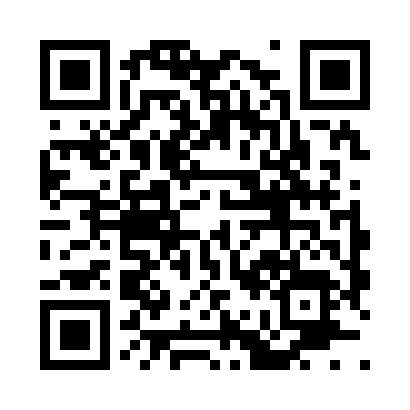 Prayer times for Leal, Colorado, USAMon 1 Jul 2024 - Wed 31 Jul 2024High Latitude Method: Angle Based RulePrayer Calculation Method: Islamic Society of North AmericaAsar Calculation Method: ShafiPrayer times provided by https://www.salahtimes.comDateDayFajrSunriseDhuhrAsrMaghribIsha1Mon4:045:401:085:068:3610:122Tue4:045:411:085:068:3610:123Wed4:055:411:095:068:3610:124Thu4:065:421:095:078:3610:115Fri4:075:421:095:078:3510:116Sat4:075:431:095:078:3510:107Sun4:085:431:095:078:3510:108Mon4:095:441:095:078:3410:099Tue4:105:451:105:078:3410:0910Wed4:115:451:105:078:3410:0811Thu4:125:461:105:078:3310:0712Fri4:135:471:105:078:3310:0613Sat4:145:481:105:078:3210:0614Sun4:155:481:105:078:3210:0515Mon4:165:491:105:078:3110:0416Tue4:175:501:105:078:3010:0317Wed4:185:511:105:078:3010:0218Thu4:205:511:115:078:2910:0119Fri4:215:521:115:078:2810:0020Sat4:225:531:115:068:289:5921Sun4:235:541:115:068:279:5822Mon4:245:551:115:068:269:5623Tue4:255:561:115:068:259:5524Wed4:275:561:115:068:259:5425Thu4:285:571:115:068:249:5326Fri4:295:581:115:058:239:5227Sat4:305:591:115:058:229:5028Sun4:326:001:115:058:219:4929Mon4:336:011:115:058:209:4830Tue4:346:021:115:048:199:4631Wed4:356:031:115:048:189:45